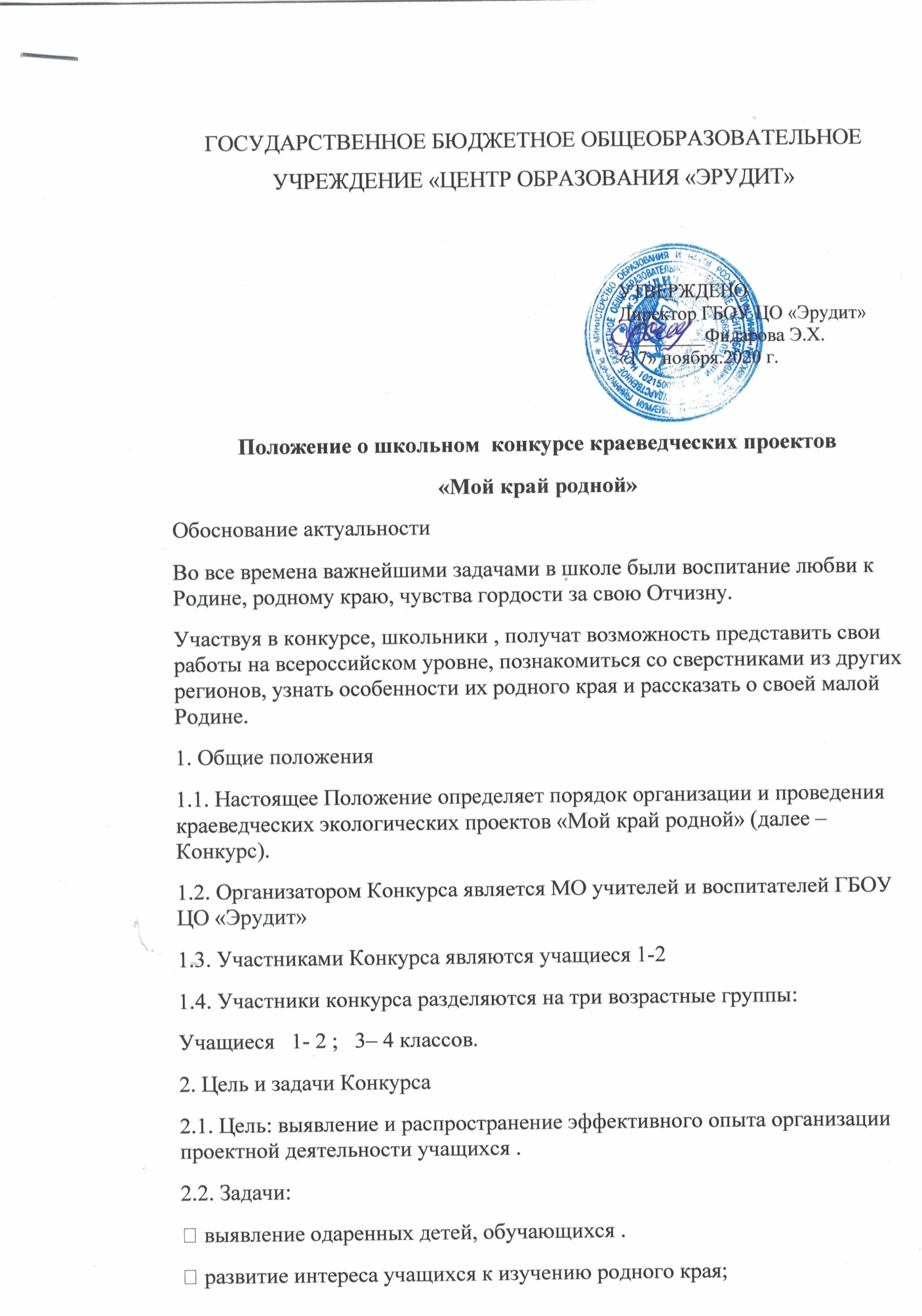  поддержка проектной деятельности в школе.3. Порядок и сроки проведения Конкурса3.1. Конкурс проводится  25 ноября 2020 г.3.2. Приём заявок и конкурсных работ (проектов) – с 20-24 ноября 2020г.3.3. Работа жюри, определение победителя и призёров Конкурса –  26.11.2020 г.3.4. Подведение итогов Конкурса на сайте школы, объявление победителей и призёров – 27.11.2020 г.3.5. Заявку на участие в Конкурсе и конкурсные материалы отправлять по электронной почте на адрес: erudit@mon.alania.gov.ru4. Требования к содержанию и оформлению материалов4.1. На конкурс принимаются индивидуальные и групповые (до 3 человек)проекты следующих видов: практико-ориентированные, исследовательские, информационные, творческие, игровые или ролевые  4.2. На Конкурс принимаются работы, соответствующие одному или нескольким направлениям: «Экология родного края»; «Флора и фауна родного края»; «История родного края»; «География родного края»; «Знаменитые земляки».4.3. Для участия в Конкурсе необходимо прислать заявку (Приложение 1),текстовую часть проектной работы в формате Microsoft Word и презентацию от5до10 слайдов) в формате Microsoft Power Point.4.4. Текстовая часть проектной работы принимается в формате документаMicrosoft  Word с расширением doc, docx. Параметры страницы:«Портрет», («Книжная»). Шрифт Times New Roman, 14 пт.Междустрочный интервал – одинарный. Межбуквенный интервал:обычный. Абзац – красная строка: 1,27 см. Параметры страницы: поляслева и справа – 2,0 см, сверху и снизу – 1,5 см. Выравнивание: по ширине.4.5. Структура и содержание текстовой части проектной работы: титульный лист: название ОО в соответствии с Уставом, тема проекта,сведения об авторе (ФИО, класс), сведения о руководителе (ФИО,должность, преподаваемый предмет); (Приложение 2) пояснительная записка: актуальность, цель, задачи, вид проекта; этапы реализации проекта, содержание деятельности; результаты проекта; выводы; информационные источники (при наличии); приложения.5. Критерии оценивания проекта соответствие проекта тематике конкурса и предъявляемым требованиям; обоснование актуальности проекта; полнота содержания, логичность и ясность изложения материала проекта; новизна и оригинальность исполнения проекта; качество и значение представленных результатов, обоснованность  выводов; культура представления материалов проекта.6. Награждение победителей и участников Конкурса6.1. Все школьники, принявшие участие в Конкурсе, получают сертификаты участников Конкурса .6.2. В каждой возрастной группе по итогам работы жюри выбираются один победитель и два лауреата Конкурса. Победители и лауреаты получают Дипломы.6.4. Учителя, организующие проектную деятельность школьников, получают сертификаты руководителей проектов.7. Жюри Конкурса7.1. Членами жюри Конкурса являются педагоги образовательныхорганизаций и представители родительского комитета шко  Приложение1ГОСУДАРСТВЕННОЕ БЮДЖЕТНОЕ ОБЩЕОБРАЗОВАТЕЛЬНОЕ УЧРЕЖДЕНИЕ «ЦЕНТР ОБРАЗОВАНИЯ «ЭРУДИТ»Заявка на участие в школьном  конкурсе краеведческих проектов«Мой край родной»Приложение2ГОСУДАРСТВЕННОЕ БЮДЖЕТНОЕ ОБЩЕОБРАЗОВАТЕЛЬНОЕ УЧРЕЖДЕНИЕ «ЦЕНТР ОБРАЗОВАНИЯ «ЭРУДИТ»I школьный  конкурс краеведческих проектов«Мой край родной»Секция: «Окружающий мир»Тема: «         »Автор работы:Семенов Александр Сергеевич,1 классМесто выполнения работы:ГБОУ ЦО «Эрудит»Научный руководитель:Иванова Мария Владимировна,Учитель начальных классовВладикавказ, 2020 г.№Фамилия Имя (полностью)Название работыКлассРуководитель работы (Ф.И.О. полностью)12